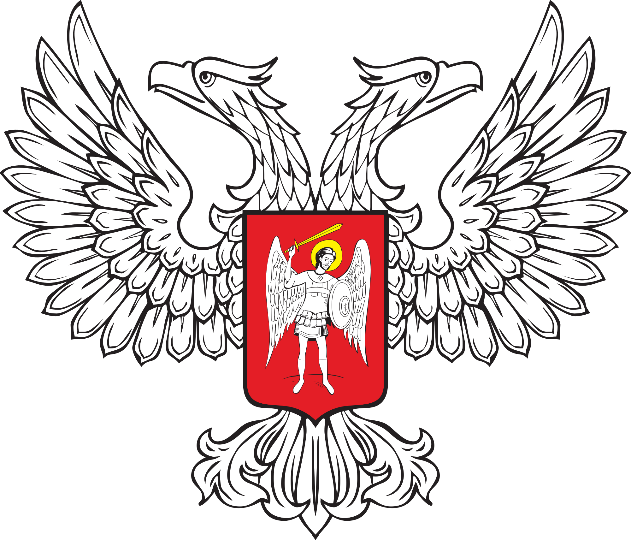 ГОРЛОВСКИЙ ГОРОДСКОЙ СОВЕТДОНЕЦКОЙ НАРОДНОЙ РЕСПУБЛИКИ(первый созыв)РЕШЕНИЕ18 сентября  2023 г.		                                                 № I/1-8 г. ГорловкаОб утверждении персонального состава постоянных комитетов Горловского городского совета Донецкой Народной Республики первого созыва	Рассмотрев письменные заявления депутатов Горловского городского совета Донецкой Народной Республики первого созыва о включении в состав постоянных комитетов  Горловского городского совета Донецкой Народной Республики первого созыва, в соответствии с положениями  Федерального   закона от 06.10.2003 № 131-ФЗ   «Об общих   принципах   организации   местного самоуправления в Российской Федерации», руководствуясь действующим федеральным и республиканским законодательством, Горловский городской совет Донецкой Народной Республики первого созыва РЕШИЛ:1. Утвердить персональный состав постоянных комитетов Горловского городского совета Донецкой Народной Республики первого созыва:1) по вопросам бюджета, налоговой  политики и финансам согласно Приложению 1;2) по вопросам местного самоуправления и правоохранительной деятельности, регламенту и деловой этики согласно Приложению 2;3) по вопросам промышленности, инвестициям и стратегическому развитию согласно Приложению 3;4) по вопросам муниципальной собственности и земельных отношений согласно Приложению 4;5) по вопросам социальной политики согласно Приложению 5;6) по вопросам жилищно-коммунального хозяйства, транспорта                    и восстановительных работ согласно Приложению 6.2. Настоящее Решение подлежит обнародованию путём публикации              в официальном периодическом печатном издании в газете «Кочегарка ДНР» ГУП ДНР «РМХ» и с использованием Государственной информационной системы нормативных правовых актов Донецкой Народной Республики gisnpa-dnr.ru.3. Настоящее Решение вступает в силу с момента принятия                               и обнародования в официальном периодическом печатном издании в газете «Кочегарка ДНР» ГУП ДНР «РМХ».Председатель Горловского городского совета Донецкой Народной Республикипервого созыва                  						Р.Г. КОНЕВ               					Состав постоянного комитета Горловского городского совета Донецкой Народной Республики первого созыва по вопросам бюджета, налоговой  политики и финансам Состав постоянного комитета Горловского городского совета Донецкой Народной Республики первого созыва по вопросам местного самоуправления и правоохранительной деятельности, регламенту и деловой этики Состав постоянного комитета Горловского городского совета Донецкой Народной Республики первого созыва по вопросам промышленности, инвестициям                                                       и стратегическому развитиюСостав постоянного комитета Горловского городского совета Донецкой Народной Республики первого созыва по вопросам муниципальной собственности и земельных отношений  Состав постоянного комитета Горловского городского совета Донецкой Народной Республики первого созыва по вопросам социальной политики  Состав постоянного комитета Горловского городского совета Донецкой Народной Республики первого созыва по вопросам жилищно-коммунального хозяйства, транспорта                    и восстановительных работ ЗАЯВЛЕНИЕПрошу включить меня в состав постоянного комитета Горловского городского совета Донецкой Народной Республики первого созыва                           по вопросам___________________________________________________________________________________________________________________________________________________________________________________________________________                ______________                     ________________                  (Дата)                                                                     (Подпись)                                                                              (ФИО)Приложение 1к РешениюГорловского городскогосовета Донецкой Народной Республики первого созываот 18 сентября 2023 г. № I/1-8Председатель постоянного комитета:Кунов Александр ВикторовичЗаместитель председателя постоянного комитета:Калфакчиян Павел СергеевичСекретарь постоянного комитета:Лебедев Максим ВладимировичЧлены постоянного комитета:Евсеенко Светлана ВикторовнаПолепкин Эдуард СергеевичПриложение 2к РешениюГорловского городскогосовета Донецкой Народной Республики первого созываот 18 сентября 2023 г. № I/1-8Председатель постоянного комитета:Медведев Сергей СергеевичЗаместитель председателя постоянного комитета:Розводова Инает Джеппаровна Секретарь постоянного комитета:Аханнаш Инесса АнатольевнаЧлены постоянного комитета:Гречко Инна ВикторовнаКалфакчиян Павел СергеевичПриложение 3к РешениюГорловского городскогосовета Донецкой Народной Республики первого созываот 18 сентября 2023 г. № I/1-8Председатель постоянного комитета:Ореховский Евгений АлександровичЗаместитель председателя постоянного комитета:Костюк  Андрей НиколаевичСекретарь постоянного комитета:Толкачев Игорь ВладимировичЧлены постоянного комитета:Тамразян Армен МихаеловичКостин Алексей АлександровичПриложение 4к РешениюГорловского городскогосовета Донецкой Народной Республики первого созываот 18 сентября 2023 г. № I/1-8Председатель постоянного комитета:Перебейнос Юрий ВасильевичЗаместитель председателя постоянного комитета:Третьяков Сергей ВалерьевичСекретарь постоянного комитета:Евсеенко Светлана ВикторовнаЧлены постоянного комитета:Кунов Александр ВикторовичПрокопович Евгений АлексеевичПриложение 5к РешениюГорловского городскогосовета Донецкой Народной Республики первого созываот 18 сентября 2023 г. № I/1-8Председатель постоянного комитета:Кочетова Светлана АлександровнаЗаместитель председателя постоянного комитета:Якуненко Нелля НиколаевнаСекретарь постоянного комитета:Карабаев Даниил АлексеевичЧлены постоянного комитета:Аханнаш Инесса АнатольевнаКорона Дмитрий ВладимировичПриложение 6к РешениюГорловского городскогосовета Донецкой Народной Республики первого созываот 18 сентября 2023 г. № I/1-8Председатель постоянного комитета:Маюров Геннадий ГригорьевичЗаместитель председателя постоянного комитета:Лидванов Сергей ЮрьевичСекретарь постоянного комитета:Гальченко Николай ВасильевичЧлены постоянного комитета:Попов Сергей АнатольевичЧерноус Олег АнатольевичПредседателю Горловского городского совета Донецкой Народной Республики первого созыва Р.Г. Коневудепутата Горловского городского совета Донецкой Народной Республики первого созыва________________________________